The Purpose The Tim Liles Scholarship Fund provides employees and community partners with an opportunity to support Sunnyside High School students to pursue college and/or career pathways after high school. Tim Liles supported all students and their efforts to contribute to the world around them, challenging them to make their community a better place. This scholarship will reward those students who wish to see a positive change in their community, through both their academic progress, attitudes, and service to others. The Support The educational community, as well as the Southeast region of Fresno, will be invited to contribute through donations to Sunnyside High School, 1019 S. Peach Ave, Fresno, CA 93727. For more information contact Sunnyside High School.The Selection Criteria A graduating senior from Sunnyside High SchoolEnrollment in a community college, four- year college, or other post-secondary option (ex: technical/trade school) Submit the completed Tim Liles Scholarship Application, a transcript and two letters of recommendation timlilesscholarsshipfund@gmail.com by the deadline. The letters of recommendation may be emailed in separately from applicationEarn a minimum augmented of 2.5 GPA The Process A selection committee will evaluate the applications using a scoring rubric that reflects the selection criteria.The Award Three scholarships will be provided. One is the Tim Liles Community Scholarship, which may be used to support a community college or any other post-secondary option (ex: technical/trade school). One is the Tim Liles Fresno State Scholarship that is specific to a student attending California State University, Fresno. One is the Tim Liles Scholarship for a student attending any four-year university.The Governance The Tim Liles Scholarship will be administered in accordance with state law. The site advisory committee will oversee the scholarship fund to ensure recipients meet the established criteria.The Timeline Applications will be available in March.Application deadline May 4, 2024.The selection committee will review/score applications, notify recipients, and the scholarship will be presented late May.Questions? Please call us at Sunnyside High School at 559-253-6700, or email your Sunnyside HS academic counselor.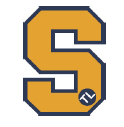 Tim Liles Scholarship ApplicationTim Liles Scholarship ApplicationTim Liles Scholarship ApplicationTim Liles Scholarship ApplicationTim Liles Scholarship ApplicationTim Liles Scholarship ApplicationTim Liles Scholarship ApplicationTim Liles Scholarship ApplicationStudent InformationStudent InformationStudent InformationStudent InformationStudent InformationStudent InformationStudent InformationStudent InformationName:FUSD Student ID #Date of Birth:PhoneCell Phone:Current Address:City:State:CAZip Code:Augmented GPA: Augmented GPA: Email:Higher Education Institution (college, vocational school, or apprenticeship program)Higher Education Institution (college, vocational school, or apprenticeship program)Higher Education Institution (college, vocational school, or apprenticeship program)Higher Education Institution (college, vocational school, or apprenticeship program)Course of Study/Major of Choice:Course of Study/Major of Choice:Course of Study/Major of Choice:Course of Study/Major of Choice:Career Goal:Career Goal:Career Goal:Career Goal:IN ADDITION TO THIS TYPED APPLICATION FORM, CANDIDATE MUST SUBMIT:CURRENT UNOFFICIAL TRANSCRIPTTWO SIGNED LETTERS OF RECOMMENDATION (Letters can be scanned and submitted by applicant, or recommenders can email letters directly to timlilesscholarshipfund@gmail.com)IN ADDITION TO THIS TYPED APPLICATION FORM, CANDIDATE MUST SUBMIT:CURRENT UNOFFICIAL TRANSCRIPTTWO SIGNED LETTERS OF RECOMMENDATION (Letters can be scanned and submitted by applicant, or recommenders can email letters directly to timlilesscholarshipfund@gmail.com)IN ADDITION TO THIS TYPED APPLICATION FORM, CANDIDATE MUST SUBMIT:CURRENT UNOFFICIAL TRANSCRIPTTWO SIGNED LETTERS OF RECOMMENDATION (Letters can be scanned and submitted by applicant, or recommenders can email letters directly to timlilesscholarshipfund@gmail.com)IN ADDITION TO THIS TYPED APPLICATION FORM, CANDIDATE MUST SUBMIT:CURRENT UNOFFICIAL TRANSCRIPTTWO SIGNED LETTERS OF RECOMMENDATION (Letters can be scanned and submitted by applicant, or recommenders can email letters directly to timlilesscholarshipfund@gmail.com)IN ADDITION TO THIS TYPED APPLICATION FORM, CANDIDATE MUST SUBMIT:CURRENT UNOFFICIAL TRANSCRIPTTWO SIGNED LETTERS OF RECOMMENDATION (Letters can be scanned and submitted by applicant, or recommenders can email letters directly to timlilesscholarshipfund@gmail.com)IN ADDITION TO THIS TYPED APPLICATION FORM, CANDIDATE MUST SUBMIT:CURRENT UNOFFICIAL TRANSCRIPTTWO SIGNED LETTERS OF RECOMMENDATION (Letters can be scanned and submitted by applicant, or recommenders can email letters directly to timlilesscholarshipfund@gmail.com)IN ADDITION TO THIS TYPED APPLICATION FORM, CANDIDATE MUST SUBMIT:CURRENT UNOFFICIAL TRANSCRIPTTWO SIGNED LETTERS OF RECOMMENDATION (Letters can be scanned and submitted by applicant, or recommenders can email letters directly to timlilesscholarshipfund@gmail.com)IN ADDITION TO THIS TYPED APPLICATION FORM, CANDIDATE MUST SUBMIT:CURRENT UNOFFICIAL TRANSCRIPTTWO SIGNED LETTERS OF RECOMMENDATION (Letters can be scanned and submitted by applicant, or recommenders can email letters directly to timlilesscholarshipfund@gmail.com)School Activities(including sports, clubs, student government, etc.)School Activities(including sports, clubs, student government, etc.)School Activities(including sports, clubs, student government, etc.)School Activities(including sports, clubs, student government, etc.)School Activities(including sports, clubs, student government, etc.)School Activities(including sports, clubs, student government, etc.)School Activities(including sports, clubs, student government, etc.)School Activities(including sports, clubs, student government, etc.)ActivityActivityActivityActivityActivityParticipation Date (From/To)Offices HeldSpecial Award(s)Community Service(include community events, volunteer activities, cultural events, outreach programs, etc.)Community Service(include community events, volunteer activities, cultural events, outreach programs, etc.)Community Service(include community events, volunteer activities, cultural events, outreach programs, etc.)Community Service(include community events, volunteer activities, cultural events, outreach programs, etc.)Community Service(include community events, volunteer activities, cultural events, outreach programs, etc.)Community Service(include community events, volunteer activities, cultural events, outreach programs, etc.)Community Service(include community events, volunteer activities, cultural events, outreach programs, etc.)Community Service(include community events, volunteer activities, cultural events, outreach programs, etc.)Name of Organization or EventName of Organization or EventName of Organization or EventName of Organization or EventName of Organization or EventParticipation Date (From/To)Participation Date (From/To)Total HoursEmployment Information(include employment you have held in the past three years)Employment Information(include employment you have held in the past three years)Employment Information(include employment you have held in the past three years)Employment Information(include employment you have held in the past three years)Employment Information(include employment you have held in the past three years)Employment Information(include employment you have held in the past three years)Employment Information(include employment you have held in the past three years)Employment Information(include employment you have held in the past three years)Job Title or Kind of WorkJob Title or Kind of WorkJob Title or Kind of WorkJob Title or Kind of WorkEmployerEmployerDates of Employment (From/To)Hours Per WeekHave you received any scholarships? If yes, list them here. If not skip this question.Have you received any scholarships? If yes, list them here. If not skip this question.Have you received any scholarships? If yes, list them here. If not skip this question.Have you received any scholarships? If yes, list them here. If not skip this question.Have you received any scholarships? If yes, list them here. If not skip this question.Have you received any scholarships? If yes, list them here. If not skip this question.Have you received any scholarships? If yes, list them here. If not skip this question.AmountPersonal Reflection #1Personal Reflection #1Personal Reflection #1Personal Reflection #1Personal Reflection #1Personal Reflection #1Personal Reflection #1Personal Reflection #1Please describe an event or experience at Sunnyside High School that has impacted your decision about your college and/or career goals? (250 words or less) Type your answer in the box below; it will expand to fit the text.Please describe an event or experience at Sunnyside High School that has impacted your decision about your college and/or career goals? (250 words or less) Type your answer in the box below; it will expand to fit the text.Please describe an event or experience at Sunnyside High School that has impacted your decision about your college and/or career goals? (250 words or less) Type your answer in the box below; it will expand to fit the text.Please describe an event or experience at Sunnyside High School that has impacted your decision about your college and/or career goals? (250 words or less) Type your answer in the box below; it will expand to fit the text.Please describe an event or experience at Sunnyside High School that has impacted your decision about your college and/or career goals? (250 words or less) Type your answer in the box below; it will expand to fit the text.Please describe an event or experience at Sunnyside High School that has impacted your decision about your college and/or career goals? (250 words or less) Type your answer in the box below; it will expand to fit the text.Please describe an event or experience at Sunnyside High School that has impacted your decision about your college and/or career goals? (250 words or less) Type your answer in the box below; it will expand to fit the text.Please describe an event or experience at Sunnyside High School that has impacted your decision about your college and/or career goals? (250 words or less) Type your answer in the box below; it will expand to fit the text.Personal Reflection #2Personal Reflection #2Personal Reflection #2Personal Reflection #2Personal Reflection #2Personal Reflection #2Personal Reflection #2Personal Reflection #2What does the “Wildcat Way” mean to you? (250 words or less) Type your answer in the box; it will expand to fit your text.What does the “Wildcat Way” mean to you? (250 words or less) Type your answer in the box; it will expand to fit your text.What does the “Wildcat Way” mean to you? (250 words or less) Type your answer in the box; it will expand to fit your text.What does the “Wildcat Way” mean to you? (250 words or less) Type your answer in the box; it will expand to fit your text.What does the “Wildcat Way” mean to you? (250 words or less) Type your answer in the box; it will expand to fit your text.What does the “Wildcat Way” mean to you? (250 words or less) Type your answer in the box; it will expand to fit your text.What does the “Wildcat Way” mean to you? (250 words or less) Type your answer in the box; it will expand to fit your text.What does the “Wildcat Way” mean to you? (250 words or less) Type your answer in the box; it will expand to fit your text.Personal Reflection #3Personal Reflection #3Personal Reflection #3Personal Reflection #3Personal Reflection #3Personal Reflection #3Personal Reflection #3Personal Reflection #3What does community mean to you? How do you, your past, and/or your future fit within that community? Type your answer in the box below; it will expand to fit your text.What does community mean to you? How do you, your past, and/or your future fit within that community? Type your answer in the box below; it will expand to fit your text.What does community mean to you? How do you, your past, and/or your future fit within that community? Type your answer in the box below; it will expand to fit your text.What does community mean to you? How do you, your past, and/or your future fit within that community? Type your answer in the box below; it will expand to fit your text.What does community mean to you? How do you, your past, and/or your future fit within that community? Type your answer in the box below; it will expand to fit your text.What does community mean to you? How do you, your past, and/or your future fit within that community? Type your answer in the box below; it will expand to fit your text.What does community mean to you? How do you, your past, and/or your future fit within that community? Type your answer in the box below; it will expand to fit your text.What does community mean to you? How do you, your past, and/or your future fit within that community? Type your answer in the box below; it will expand to fit your text.SignatureSignatureSignatureSignatureSignatureSignatureSignatureSignatureTo the best of my knowledge, all the information provided is true and correct.Signature of Applicant: Date:To the best of my knowledge, all the information provided is true and correct.Signature of Applicant: Date:To the best of my knowledge, all the information provided is true and correct.Signature of Applicant: Date:To the best of my knowledge, all the information provided is true and correct.Signature of Applicant: Date:To the best of my knowledge, all the information provided is true and correct.Signature of Applicant: Date:To the best of my knowledge, all the information provided is true and correct.Signature of Applicant: Date:To the best of my knowledge, all the information provided is true and correct.Signature of Applicant: Date:To the best of my knowledge, all the information provided is true and correct.Signature of Applicant: Date:Successful Application RequirementsSuccessful Application RequirementsSuccessful Application RequirementsSuccessful Application RequirementsSuccessful Application RequirementsSuccessful Application RequirementsSuccessful Application RequirementsSuccessful Application RequirementsApplicant must include:Completed typed applicationUnofficial TranscriptTwo signed letters of recommendationAdd the name of adult submitting letter of recommendation: Add the name of adult submitting letter of recommendation: Applicant must include:Completed typed applicationUnofficial TranscriptTwo signed letters of recommendationAdd the name of adult submitting letter of recommendation: Add the name of adult submitting letter of recommendation: Applicant must include:Completed typed applicationUnofficial TranscriptTwo signed letters of recommendationAdd the name of adult submitting letter of recommendation: Add the name of adult submitting letter of recommendation: Applicant must include:Completed typed applicationUnofficial TranscriptTwo signed letters of recommendationAdd the name of adult submitting letter of recommendation: Add the name of adult submitting letter of recommendation: Applicant must include:Completed typed applicationUnofficial TranscriptTwo signed letters of recommendationAdd the name of adult submitting letter of recommendation: Add the name of adult submitting letter of recommendation: Applicant must include:Completed typed applicationUnofficial TranscriptTwo signed letters of recommendationAdd the name of adult submitting letter of recommendation: Add the name of adult submitting letter of recommendation: Applicant must include:Completed typed applicationUnofficial TranscriptTwo signed letters of recommendationAdd the name of adult submitting letter of recommendation: Add the name of adult submitting letter of recommendation: Applicant must include:Completed typed applicationUnofficial TranscriptTwo signed letters of recommendationAdd the name of adult submitting letter of recommendation: Add the name of adult submitting letter of recommendation: Submit all documents to: timlilesscholarshipfund@gmail.com by 11:59 p.m. on Saturday May 4, 2024Submit all documents to: timlilesscholarshipfund@gmail.com by 11:59 p.m. on Saturday May 4, 2024Submit all documents to: timlilesscholarshipfund@gmail.com by 11:59 p.m. on Saturday May 4, 2024Submit all documents to: timlilesscholarshipfund@gmail.com by 11:59 p.m. on Saturday May 4, 2024Submit all documents to: timlilesscholarshipfund@gmail.com by 11:59 p.m. on Saturday May 4, 2024Submit all documents to: timlilesscholarshipfund@gmail.com by 11:59 p.m. on Saturday May 4, 2024Submit all documents to: timlilesscholarshipfund@gmail.com by 11:59 p.m. on Saturday May 4, 2024Submit all documents to: timlilesscholarshipfund@gmail.com by 11:59 p.m. on Saturday May 4, 2024